                VIRTAIN KAUPUNKI			Lomakkeen palautus:
                Nuorisotoimi				Virtain kaupunki/nuorisotoimi
 					PL 85, 34801 Virrat
NUORISOTILAN KÄYTTÖVUOROHAKEMUS
- täytetään jokaisesta ryhmästä erikseen

Varaukseen liittyvät tiedot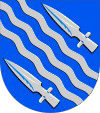 
Vuoron alkamispäivä: _________________Muuta huomioitavaa, esim. pelkät parilliset/parittomat viikot:________________________________________________________________________________________________________________________________________________________________HAKIJAN TIEDOT
Vuoron käyttäjä: Aikuiset   ꙱	Nuoret ( alle 29v)  ꙱	Lapset  ꙱VUORON VASTUUHENKILÖ
- oltava väh. 18-vuotias
Aika ja paikka _________________	Allekirjoitus	____________________________Hakemusten viimeinen jättöpäivä: 4.8.2023
Tiedustelut: 
Virtain nuorisotoimi  p. 044 715 1919, nuoriso@virrat.fi TilaLaji/harrastajaryhmäViikonpäiväKellonaikaHakija/yhteisö/seuraOsoitePuhelinnumeroSähköpostiNimiOsoitePuhelinnumeroSähköposti